分项报价表：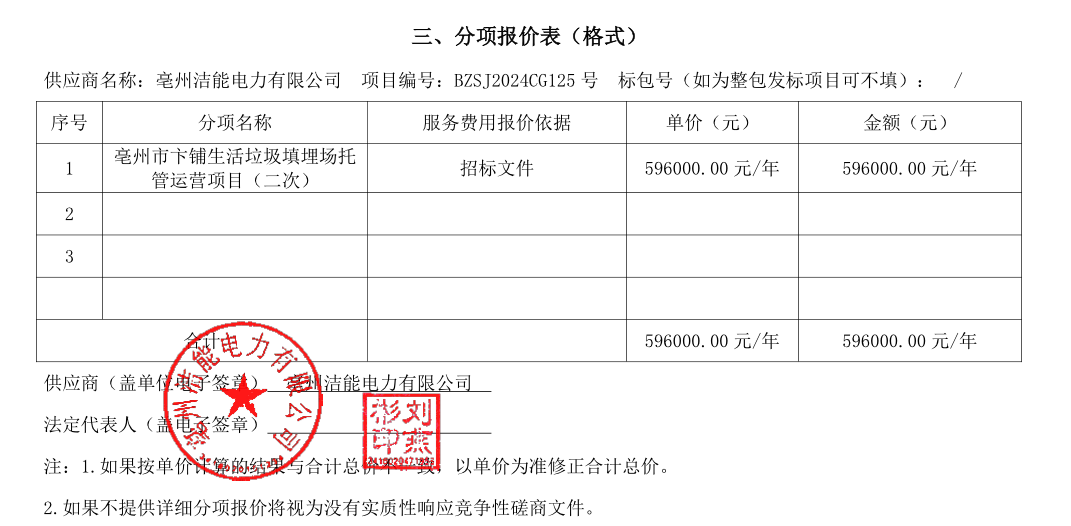   最终报价：人民币大写伍拾玖万伍仟元整（¥595000.00元）投标人最终报价与评标价、评审得分与排序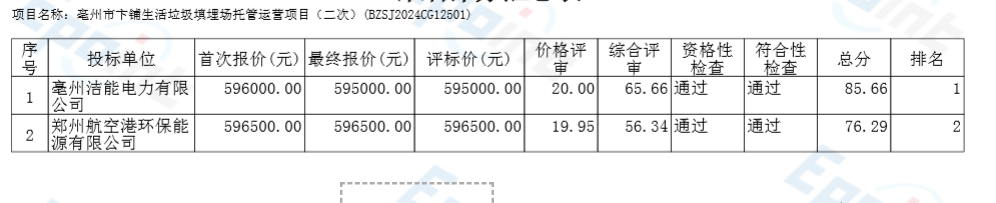 中小企业声明函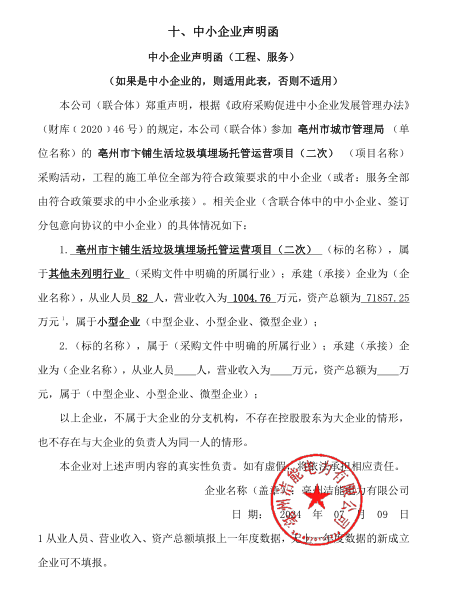 